Publicado en Madrid el 23/12/2022 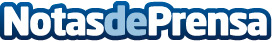 El valor del Dato Público, fiable, actualizado y armonizado empuja el crecimiento económico, según Asedie La sociedad vive en la era de los datos. La información ha dejado de considerarse un recurso importante para transformarse en el recurso por excelencia y la Economía del Dato en su ámbito Infomediario, se ha convertido en uno de los factores más influyentes de este EcosistemaDatos de contacto:Asedie914350354Nota de prensa publicada en: https://www.notasdeprensa.es/el-valor-del-dato-publico-fiable-actualizado-y_1 Categorias: Nacional Finanzas E-Commerce http://www.notasdeprensa.es